ул. 60 лет СССР, 7А, г.Ноябрьск , 629806, тел./факс 8(3496) 42-49-72, e-mail: school_2rus@ mail.ruОКПО 41244197, ОГРН 1028900708077, ИНН/КПП 8905020128/890501001Диагностическая  по математике  учащихся 9 классовВо исполнение приказа департамента образования муниципального образования город Ноябрьск от  02.11.2017г.  № 832  «Об исполнении приказа департамента образования Ямало-Ненецкого автономного округа от 20 октября 2017 года № 1112 «О проведении тренировочного  тестирования обучающихся 9 классов общеобразовательных организаций в Ямало-Ненецкого автономном округе в 2017-2018 учебном году» проведено тренировочное тестирование по математике учащихся 9 классов, в целях отработки организационно-технологической схемы проведения государственной итоговой аттестации обучающихся по программам основного общего образования, адаптации обучающихся IX классов к экзаменам Цель проведения тестирования: отработка организационно-технологической схемы проведения государственной итоговой аттестации обучающихся по программам основного общего образования, адаптации обучающихся IX классов к экзаменам повышение эффективности подготовки к независимой оценке качества образования выпускников 9 классов по математике в 2018 году; адаптация обучающихся 9  классов к проведению экзамена по математике.Дата проведения: 21 ноября 2017 года.Место проведения: МБОУ СОШ № 6 (ППЭ 059 ).Результаты тренировочной работы:Приняли участие в тренировочном тестировании по математике 131 учащихся IX классов, что составило 98,49% от общего количества (всего обучающихся – 133). Не справились с работой, показав низкий уровень подготовленности по математике-82 (61,65%)ученика.Показатель общей успеваемости составил  36,84%, качественной – 10,53%., среднего балла -2,46. По уровню качественной оценки: успеваемость соответствует критическому уровню, качественная успеваемость –критическому уровню.Анализ результатов:Положительные результаты: учащиеся усвоили на достаточном уровне  изменения величин(82%).Пробелы в знаниях: учащиеся допускают многочисленные вычислительные или логические ошибки в решениях заданий. Наибольшие затруднения вызывают задания: по алгебре на вычисление числовых выражений с обыкновенными и десятичными дробями (85%); преобразование алгебраических выражений и нахождение их числового значения (85%); .решение уравнений( 61%), неравенств и их систем (53%); распознавание графиков функций и чтение их свойств (56%), решение простейших текстовых задач на проценты, на избыток-недостаток(70%); расчеты по формулам(81%); также задачи на вероятность( 73%); по геометрии - решение задач на применение свойств треугольника, четырёхугольника, многоугольника и их элементы (84%); окружность, круг и их элементы (74%); площади фигур (79%); слабо владеют теоретическим материалом по геометрии – анализ высказываний(70%); крайне мало учащиеся приступают к решению заданий повышенного уровня.Тема «Арифметические и геометрические прогрессии» еще не изучена, но задание по ней включено в работу.Так же анализ статистических данных о решаемости отдельных дидактических единиц показал, что участники тестирования испытывают затруднения при решении практически всех заданий базового уровня.  Более половины участников тестирования не смогли решить здания: №№ 1,2, 4, 6, 7, 9, 10, 11, 12,13,14, 16, 17,18,19,20. Подавляющее большинство обучающихся IX классов не справились с заданиями повышенного уровня или не приступали к их выполнению, получив ноль баллов.Решаемость заданий по частям работыСредний процент выполнения по частям работы составил:- первой части работы(задания базового уровня сложности) – 36,45%;- второй части работы (задания повышенного и высокого уровня сложности) – 1,83%.Решаемость заданий второй части тренировочного тестирования очень низкая. Процент выполнения составил 1,83%. Подавляющее большинство обучающихся IX классов не справились с заданиями данной части работы или не приступали к их выполнению, получив ноль баллов.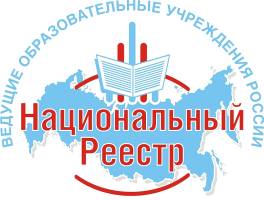 ЯМАЛО – НЕНЕЦКИЙ АВТОНОМНЫЙ ОКРУГМУНИЦИПАЛЬНОЕ АВТОНОМНОЕ ОБЩЕОБРАЗОВАТЕЛЬНОЕ УЧРЕЖДЕНИЕ«Средняя общеобразовательная школа № 2 с углубленным изучением иностранных языков» муниципального образования город  НоябрьскПоказателиКлассыКлассыКлассыКлассыКлассыКлассыВсего по школеПоказатели9 а9б9в9г9д9 е1. Количество учащихся:по списку222312272623133писало работу2195,45%23100%12100%2696,29%26100%23100%13198,49%2. Получили оценки:«5»29,52%14,34%000032,29%«4»314,28%28,49%027,69%415,38%0118,39%«3»523,81%417,39%325%830,76%935,61%626,08%3526,71%«2»1152,38%1669,56%975%1661,53%1350%1773,91%8262,59%3. Успеваемость(%)47,62%30,43%25%38,46%50%26,08%36,84%4. Качество (%)23,81%13,63%0%7,69%15,38%0%10,53%5.Средний балл2,812,482,252,462,652,262,46Разница усп.% по классу с итоговым знач.+10,78-6,41-11,84+1,62+13,16-10,76Разница кач.% по классу с итоговым знач.+13,28+3,1-10,53-2,84+4,85-10,53Разница ср. балл по классу с итоговым знач.+0,35+0,02-0,210+0,19-0,2ПоказателиКлассыКлассыКлассыКлассыКлассыКлассыВсего по школеПоказатели9 а9б9в9г9д9 е1. Усвоили темы и понятия (в %):1. Усвоили темы и понятия (в %):1. Усвоили темы и понятия (в %):1. Усвоили темы и понятия (в %):1. Усвоили темы и понятия (в %):1. Усвоили темы и понятия (в %):1. Усвоили темы и понятия (в %):1. Усвоили темы и понятия (в %):1.Числа и вычисления.1917819230152.Стандартный вид числа.294325383517323. Сравнение действительных чисел.574858548848604. Преобразования выражений.192682740155.Графики функций.868792698878826. Квадратное уравнение, формула корней квадратного уравнения.524358194626397. Проценты. Нахождение процента от величины и величины по её проценту.38308353126308. Представление данных в виде таблиц, диаграмм, графиков.767483548174739. Вероятность.483525835132710. Линейная функция, её график, геометрический смысл коэффициентов.712685465224411. Арифметическая и геометрическая прогрессии.3852175073525012. Буквенные выражения. Числовое значение буквенного выражения.331725153192113. Формулы. Подстановка выражений вместо переменных.29981927171914. Системы линейных неравенств.3857505458264715.Геометрические фигуры и их свойства. Измерение геометрических величин.6735333854224216. Синус, косинус, тангенс острого угла прямоугольного треугольника и углов от 0о до 180о.24228152301617. Окружность, описанная около треугольника. Свойства и признаки равнобедренного треугольника.4326332719132618. Площадь трапеции. Прямоугольный треугольник.381701931132119. Трапеция, средняя линия трапеции; равнобедренная трапеция.6252333150134020.Геометрические высказывания.3830172731303021.Алгебраические выражения, уравнения, неравенства и их системы.1290227522.Текстовые задачи.590000223.Функции и их свойства. Графики функций.200000024.Геометрическая задача на вычисление.020000025.Геометрическая задача на доказательство.1240042426.Геометрическая задача повышенной сложности.00000002. Характерные ошибки (в %):2. Характерные ошибки (в %):2. Характерные ошибки (в %):2. Характерные ошибки (в %):2. Характерные ошибки (в %):2. Характерные ошибки (в %):2. Характерные ошибки (в %):2. Характерные ошибки (в %):1.Числа и вычисления.8183928177100852.Стандартный вид числа.715775626583683. Сравнение действительных чисел.435242461252404. Преобразования выражений.8174927396100855.Графики функций.14138311222186. Квадратное уравнение, формула корней квадратного уравнения.485742815474617. Проценты. Нахождение процента от величины и величины по её проценту.627092656974708. Представление данных в виде таблиц, диаграмм, графиков.242617461926279. Вероятность.5265759265877310. Линейная функция, её график, геометрический смысл коэффициентов.2974924635785611.Арифметическая и геометрическая прогрессии.6248835027485012. Буквенные выражения. Числовое значение буквенного выражения.6783758569917913. Формулы. Подстановка выражений вместо переменных.7191928173838114. Системы линейных неравенств.6243504642745315.Геометрические фигуры и их свойства. Измерение геометрических величин.3365676246785816. Синус, косинус, тангенс острого угла прямоугольного треугольника и углов от 0о до 180о.76789285771008417. Окружность, описанная около треугольника. Свойства и признаки равнобедренного треугольника.5774677381877418. Площадь трапеции. Прямоугольный треугольник.62831008169877919. Трапеция, средняя линия трапеции; равнобедренная трапеция.3848676950876020.Геометрические высказывания.6270837369707021.Алгебраические выражения, уравнения, неравенства и их системы.88911009898939522.Текстовые задачи.95911001001001009823.Функции и их свойства. Графики функций.9810010010010010010024.Геометрическая задача на вычисление.1009810010010010010025.Геометрическая задача на доказательство.889610010096989626.Геометрическая задача повышенной сложности.100100100100100100100Часть работыКоличество заданий% выполненияЧасть 1 2036,45Часть 261,83Итого2638,28